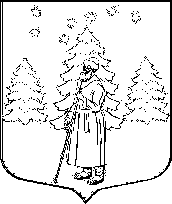 СОВЕТ ДЕПУТАТОВМУНИЦИПАЛЬНОГО ОБРАЗОВАНИЯ«СУСАНИНСКОЕ  СЕЛЬСКОЕ ПОСЕЛЕНИЕ»ГАТЧИНСКОГО МУНИЦИПАЛЬНОГО РАЙОНАЛЕНИНГРАДСКОЙ ОБЛАСТИРЕШЕНИЕ20 августа 2020 г.                                                                                                        № 44Об утверждении Положения о реестре социально ориентированных некоммерческих организаций          В соответствии с Федеральным законом от 12.01.1996 № 7-ФЗ «О некоммерческих организациях», Областным законом Ленинградской области от 29.06.2012 № 52-ОЗ «О государственной поддержке социально ориентированных некоммерческих организаций в Ленинградской области», Федеральным законом от 06.10.2003 г.  № 131-ФЗ «Об общих принципах организации местного самоуправления в Российской Федерации», постановлением Правительства РФ от 23.06.2020 № 906 «О реестре социально ориентированных некоммерческих организаций», руководствуясь Уставом муниципального образования «Сусанинское сельское поселение», совет депутатов муниципального образования «Сусанинское сельское поселение» РЕШИЛ:Утвердить Положение о реестре социально-ориентированных некоммерческих организаций согласно приложению к настоящему решению.Настоящее решение вступает в силу с момента опубликования в сетевом издании «Гатчинская правда.ру» и подлежит размещению на официальном сайте муниципального образования «Сусанинское сельское поселение».Глава муниципального образования «Сусанинское сельское поселение»                                                               М.С. АртемьевПРИЛОЖЕНИЕ к решению совета депутатов муниципального образования «Сусанинское сельское поселение» от 20 августа 2020 г. № 44 ПОЛОЖЕНИЕо реестре социально ориентированных некоммерческих организаций1. Настоящее Положение определяет порядок ведения реестра социально ориентированных некоммерческих организаций, которые с 2017 года являются получателями грантов Президента Российской Федерации (по результатам конкурсов, проведенных Фондом - оператором президентских грантов по развитию гражданского общества), получателями субсидий и грантов в рамках программ, реализуемых федеральными органами исполнительной власти, получателями субсидий и грантов в рамках программ, реализуемых органами исполнительной власти субъектов Российской Федерации, МО «Сусанинское сельское поселение», администрацией Сусанинского сельского поселения, исполнителями общественно полезных услуг, поставщиками социальных услуг (далее соответственно - реестр, социально ориентированные некоммерческие организации), Министерством экономического развития Российской Федерации (далее - уполномоченный орган).2. Информация, содержащаяся в реестре, является открытой для всеобщего ознакомления и подлежит размещению на официальном сайте уполномоченного органа в информационно-телекоммуникационной сети "Интернет" в течение 3 рабочих дней со дня включения соответствующей информации в реестр.3. В реестр подлежит включению следующая информация:а) номер реестровой записи;б) дата принятия решения об оказании поддержки социально ориентированной некоммерческой организации (дата включения в реестр поставщиков социальных услуг);в) полное и сокращенное (при наличии) официальное наименование социально ориентированной некоммерческой организации;г) идентификационный номер налогоплательщика;д) основной государственный регистрационный номер записи о государственной регистрации социально ориентированной некоммерческой организации;е) наименование федерального органа исполнительной власти, органа исполнительной власти субъекта Российской Федерации, органа местного самоуправления (МО «Сусанинское сельское поселение»/ администрация Сусанинского сельского поселения) или организации, оказавших поддержку социально ориентированной некоммерческой организации;ж) статус социально ориентированной некоммерческой организации (поставщик социальных услуг, получатель субсидий или грантов, исполнитель общественно полезных услуг).4. Реестр формируется и ведется на русском языке. Информация, содержащаяся в реестре, хранится в порядке, определенном законодательством Российской Федерации.5. В течение 10 рабочих дней со дня предоставления субсидий или грантов, указанных в пункте настоящего Положения, федеральный орган исполнительной власти, орган исполнительной власти субъекта Российской Федерации, орган местного самоуправления (МО «Сусанинское сельское поселение»/ администрация Сусанинского сельского поселения) или организация, предоставившие субсидию или грант социально ориентированной некоммерческой организации, представляют в уполномоченный орган сведения для включения социально ориентированных некоммерческих организаций в реестр в порядке, установленном уполномоченным органом.6. Информация по каждой социально ориентированной некоммерческой организации, сформированная в соответствии с пунктом 3 настоящего Положения и включенная в реестр, образует реестровую запись о социально ориентированной некоммерческой организации, которой присваивается уникальный номер.7. В случае направления федеральным органом исполнительной власти, органом исполнительной власти субъекта Российской Федерации, органом местного самоуправления (МО «Сусанинское сельское поселение»/ администрация Сусанинского сельского поселения) или организацией информации о внесении изменений в сведения, указанные в пункте 3 настоящего Положения, уполномоченным органом вносятся изменения в реестровую запись в течение 30 рабочих дней со дня поступления информации.8. Ответственность за достоверность сведений о социально ориентированных некоммерческих организациях несет федеральный орган исполнительной власти, орган исполнительной власти субъекта Российской Федерации, орган местного самоуправления (МО «Сусанинское сельское поселение» или администрация Сусанинского сельского поселения) или организация, представившие сведения в реестр.9. Социально ориентированная некоммерческая организация исключается из реестра уполномоченным органом на основании предложения федерального органа исполнительной власти, органа исполнительной власти субъекта Российской Федерации, органа местного самоуправления (МО «Сусанинское сельское поселение»/ администрация Сусанинского сельского поселения) или организации, оказавших поддержку, в случае несоответствия сведений об организации сведениям, предусмотренным пунктом 3 настоящего Положения.10. Федеральный орган исполнительной власти, орган исполнительной власти субъекта Российской Федерации, орган местного самоуправления (МО «Сусанинское сельское поселение»/ администрация Сусанинского сельского поселения) или организация в целях формирования информации о социально ориентированных некоммерческих организациях, содержащей сведения, предусмотренные пунктом 3 настоящего Положения:а) определяют лиц, ответственных за формирование и направление указанной информации;б) обеспечивают полноту и достоверность сформированной информации о социально ориентированных некоммерческих организациях, а также своевременность ее направления в уполномоченный орган.11. В соответствии с постановлением Правительства РФ от 23.06.2020 № 906 «О реестре социально ориентированных некоммерческих организаций» формирование и ведение реестра социально ориентированных некоммерческих организаций возложено на Министерство экономического развития Российской Федерации, которое отвечает за формирование реестра; методическое обеспечение деятельности федеральных органов исполнительной власти, органов исполнительной власти субъектов Российской Федерации, органов местного самоуправления или организаций по подготовке и представлению информации о социально ориентированных некоммерческих организациях, предусмотренной Положением, утвержденным настоящим решением, для включения в реестр; размещение реестра на официальном портале Министерства экономического развития Российской Федерации в информационно-телекоммуникационной сети «Интернет»; издание определяющего порядок представления сведений в реестр акта в течение 10 рабочих дней. 